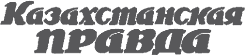 29 ноября 2012г.«Чтобы совершать великие дела, не нужно быть величайшим гением; не нужно быть выше людей, нужно быть вместе с ними», – говорил французский философ Шарль Луи Монтескье. Эта мысль как нельзя лучше подходит к личности Нурсултана Назарбаева. 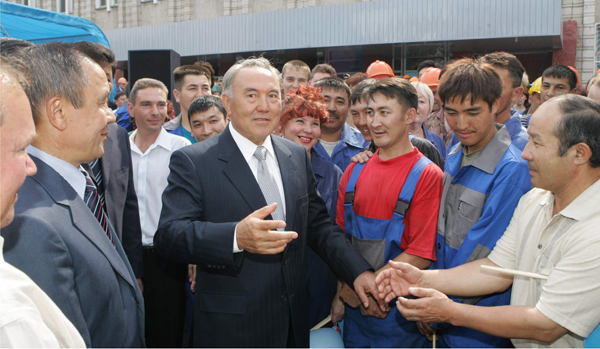 В мире были и есть разные руководители – реформаторы и консерваторы, мечтатели и прагматики. Наш Президент – это Лидер-созидатель, который органично сочетает в себе динамизм, неутолимое стремление к инновациям Запада и присущее Востоку уважение к традициям, многовековым ценностям и устоям общества. При этом Нурсултан Абишевич всегда был и остается плотью от плоти своего народа. Кредо и, пожалуй, самый главный секрет успехов Главы государства еще на заре независимости абсолютно точно определил он сам – «жить с народом и жить для народа». Все эти годы Н. Назарбаев твердо привержен этому принципу, мыслями и делами укрепляя единство нации и Лидера, подтверждая, что судьба страны – его судьба.В высшей степени было справедливо, что именно этому человеку 1 декабря 1991 года многонациональный народ Казахстана на первых свободных выборах доверил свою судьбу и судьбу страны избрав Первым Президентом. Этот мудрый выбор наших граждан предопределил парадигму становления и развития независимого Казахстана не только на этот 21 год, но и стал непреходящим фактором для уверенного и поступательного развития страны в будущем.Вершить историю – это удел действительно великих людей, обладающих особыми качествами: стратегическим видением ситуации и оптимальных путей ее развития, острым аналитическим умом и феноменальной памятью, несгибаемой волей и верой в правоту своего выбора, неутомимой работоспособностью и огромным личным мужеством, редкой способностью добиваться намеченных целей. Они лишены такой черты, как несовершенство исполнения, которое зачастую отдаляет самые смелые и благие замыслы от их реального воплощения. Прошедшие годы убедительно подтвердили, что все эти качества, поистине Лидера – созидателя от Бога, в полной мере присущи Нурсултану Назарбаеву, который на рубеже веков, в эпоху тектонических перемен не только смог построить новое независимое государство и обеспечить его успешное поступательное развитие, но и оказать значительное влияние на мировые процессы. Так, благодаря высокому авторитету и стратегическому видению казахстанского Лидера впервые без оглядки на Москву руководители союзных республик по приглашению Президента Казахстана собрались 21 декабря 1991 года в Алматы. Именно по инициативе и под лидерством нашего Главы государства принята историческая Алматинская декларация, фактически мирно упразднен СССР и создано Содружество Независимых Государств. Уверен, истории еще предстоит по достоинству оценить выдающийся личный вклад Нурсултана Назарбаева в то, что энергия распада великой державы не привела к полномасштабной гражданской войне.Впервые в многовековой и многострадальной истории казахского народа появилась возможность строительства собственного независимого государства. К слову, само по себе создание нового государства на обломках империи – дело архитрудное. Относительно Казахстана тем более. …Вспоминаю, как впервые всенародно избранный Глава государства с пронзительной искренностью заявил: «По традиции наших мудрых предков в этот торжественный момент я посвящаю свое слово в первую очередь нашей святой земле, родному народу! Сегодняшний день навсегда войдет в летопись казахской земли. Мы прошли немало извилистых дорог истории и дошли до этих дней. Немало пришлось повидать, вынести нашему народу. Слава Всевышнему, хоть несколько запоздало, но встали с колен, подняли стяг суверенности. Избрание всем народом Президента Казахской Республики – один из самых высоких рубежей на этом пути. От всего сердца выражаю вам благодарность за то, что единодушно доверили мне свою судьбу. За Отчизну, за народ, за мой Казахстан я готов на любое испытание истории. На этом пути я буду опираться в первую очередь на наш мудрый народ, на его свободолюбивую и щедрую натуру, на дух предков. Долог путь истории. Надо спешить, но, как говорится, не торопясь. Я глубоко верю в то, что ярко засияет звезда многонационального народа Казахстана, что в родной стране жизнь станет достойной, изобильной. Поверим в это, братья мои!»Но сказать – одно дело, а воплотить в реальность – другое. Тем более когда мировые эксперты склонялись к довольно пессимистичным прогнозам относительно самого существования Казахстана как суверенного государства, и для этого было немало объективных причин.В то время ряд бывших советских республик уже потрясали многочисленные межэтнические конфликты, в результате которых проливалась кровь, соответственно, и многонациональный Казахстан объективно в этом плане был весьма уязвим. Кроме того, на общественном самочувствии в прямом и переносном смыслах сказывались тяжелейшие последствия 2 зон рукотворных экологических катастроф – Аральского моря и Семипалатинского полигона. Экономика страны, столкнувшись с необычайными трудностями, на самом деле стояла у самого края пропасти. Промышленное производство сократилось вдвое, сельскохозяйственное – на треть. Останавливались предприятия, катастрофически росло число безработных. Вдобавок ко всему Казахстан справедливо называли сырьевым придатком Центра, так как 93% экономики республики были союзного подчинения и только 7% отвечали собственным потребностям. Согласитесь, на таком весьма взрывоопасном фоне каждый шаг Президента должен быть выверен с особой точностью. И вопреки прогнозам, что страну разорвет на части, Нурсултан Абишевич и наш народ доказали всему миру обратное. Прежде всего были обеспечены мир и согласие, единство и взаимопонимание в нашем многонациональном доме. Именно это стало надежным фундаментом уверенного и поступательного развития независимого Казахстана. Все эти годы это достояние в республике берегут как зеницу ока.По инициативе Президента создана и успешно работает Ассамблея народа Казахстана – уникальный институт обеспечения межнационального мира и согласия. Так Главой государства заложен надежный фундамент стабильности и развития независимого Казахстана сегодня и в будущем.Как справедливо писала в связи с этим Нурсултану Назарбаеву бывший премьер-министр Великобритании Маргарет Тэтчер: «С самого обретения независимости Ваша образцовая политика вела ваш народ к свободе. Возможно, пессимисты полагают, что этническое и духовное различие не могут тесно сблизить граждан вашей страны, делая из своих предположений скоропалительный вывод, что это приведет к ослаблению Казахстана. Однако Казахстан благодаря культурному многообразию его народов расцветает год от года. А различные традиции этносов и различная вера своей позитивно заряженной энергетикой дополняют мощь государства. Вы стали достойным примером для подражания».Опираясь на твердую поддержку соотечественников, глубоко веря в созидательный потенциал своего народа, Президент обеспечил успешное проведение беспрецедентных по глубине и темпам экономических и политических реформ. Более того, когда другие новые независимые государства решали текущие проблемы, наша страна начала развиваться по долгосрочной стратегии, определив свои цели до 2030 года.90-е годы по праву можно назвать десятилетием становления, подготовившим феноменальный прорыв экономики страны. На этом этапе Казахстан под руководством своего Лидера сумел в кратчайшие сроки пройти тяжелейший постсоветский транзитный период и осуществить коренные структурные преобразования. В новом тысячелетии республика стала едва ли не единственной на постсоветском пространстве, сумевшей за короткий период стабилизировать экономику и приступить к ее активному подъему.Второй этап был десятилетием накопления – в период 2000 годов все усилия были направлены на наращивание ресурсов и концентрацию сил. Благодаря этому Казахстан смог минимизировать негативные последствия первой волны мирового экономического кризиса, грянувшего на исходе данного десятилетия. В это время особенно ярко проявилась эффективность социально-экономической политики Нурсултана Назарбаева. Когда даже в самых развитых странах сокращались социальные расходы, закрывались предприятия, росла безработица, в нашей республике стала повышаться заработная плата, началось строительство предприятий и дорог, увеличивалась занятость населения. Ориентируясь на успехи ряда азиатских держав, известных в мире как «азиатские тигры», Президент РК поставил вопрос: «Существуют ли причины, по которым Казахстан со всеми его возможностями не может добиться того же самого?» И выразил убежденность, что таких причин нет, а, следовательно, к 2030 году Казахстан имеет все основания стать «центральноазиатским барсом» и «служить примером для других развивающихся государств». Именно в этом Нурсултан Абишевич увидел миссию нашей республики в XXI веке. Казахстан по темпам роста ВВП обогнал «азиатских тигров». За короткий исторический срок валовой продукт на одного жителя страны вырос с 700 долларов до 12 тыс. долларов. Таких темпов развития и улучшения показателей жизнеобеспечения ранее в мировой экономике никогда и нигде не наблюдалось. Даже «азиатским тиграм» – странам Юго-Восточной Азии – для достижения подобных показателей понадобилось 50 лет.Как известно, сегодня РК в первой тройке быстрорастущих экономик мира. И это не может не радовать. Наша страна в числе 50 первых государств в глобальном рейтинге благосостояния населения. Значительно увеличилась продолжительность жизни казахстанцев, существенно уменьшилась материнская и детская смертность. В 2018 году мы должны войти в число стран с высоким уровнем дохода населения. С первых дней независимости Первый Президент, наряду с заботой о хлебе насущном для народа, уделяет особое внимание духовному возрождению страны. Несмотря на известные экономические трудности, Нурсултаном Назарбаевым принята Государственная программа «Мәдени мұра», которая дала мощный импульс возрождению и развитию традиций и культуры нашего народа, вернула нашему поколению бесценные сокровища, духовные и материальные памятники Великой степи. Благодаря твердой и последовательной политике Президента, его мудрости и мужеству за годы независимости на небывалую высоту поднят предаваемый забвению униженный казахский язык, который сегодня стал одним из мощных объединяющих факторов многонационального народа страны.Главным вектором развития республики в ближайшем десятилетии обозначена масштабная социально-экономическая модернизация, определенная Главой государства в Послании текущего года. На открытии нынешней сессии Парламента V созыва Нурсултан Назарбаев обнародовал задачи по оптимизации законов, касающихся социально-экономического развития, законодательной поддержки 5 основных приоритетов социальной модернизации общества.В программной статье «Социальная модернизация Казахстана: Двадцать шагов к Обществу Всеобщего Труда» Президент призвал органы государственного управления и общество к строительству новой, более качественной социально-политической реальности, возвышающей производительный труд, ставящей его в разряд решающих факторов социально-экономического прогресса и национальной конкурентоспособности, определяющей труд главной общественной ценностью.«Казахстану жизненно важно найти оптимальный баланс между экономическими успехами и обеспечением общественных благ. Именно в этом я вижу ключевую задачу социально-экономической модернизации», – заявил Лидер нации.Таким образом, Президент продолжает твердо и последовательно обеспечивать главное право казахстанцев – право на достойную жизнь. Не имея юридически оформленных границ, невозможно говорить о суверенитете и независимости государства. Особенно острым и судьбоносным был этот вопрос для казахского народа, который в своей многовековой многострадальной истории не имел государственных границ в полном смысле этого слова. Именно решение вопроса о границе стало для нашего Лидера важнейшим приоритетом. Так как большую часть границ Казахстан имеет с великими державами – Россией и Китаем, то можно представить масштабы трудностей достижения искомой цели. К тому же ни во времена царской России, ни в советский период не удавалось урегулировать границы между Москвой и Пекином.РК проделала огромную многолетнюю работу по демаркации границы с РФ, закончившуюся ратификацией Договора о казахстанско-российской государственной границе в 2006 году. Ранее, в 2002 году, завершено международное правовое оформление государственной границы между Астаной и Пекином. Так свершилась многовековая мечта многих поколений казахов, их священная земля обрела государственные границы, которые признаны миром. И это историческое достижение стало возможным благодаря, прежде всего, огромной воле, редкой человеческой харизме и высокому дипломатическому таланту нашего Первого Президента.Еще одним фундаментальным закреплением казахской государственности стало рождение новой столицы. Думаю, что на этот смелый и неординарный шаг Нурсултана Абишевича подвигли не только известные сегодня причины геополитического и экономического характера, его редкое стратегическое видение, но и огромная вера в созидательный потенциал своего народа, в будущее независимого Казахстана. Сегодня мы воочию убеждаемся в том, что замыслы Лидера страны воплощаются в жизнь в полном объеме и даже с опережением. Начавшись с реконструкции старой правобережной части, город перешагнул реку Есиль, и буквально за несколько лет на его левом берегу, практически в голой степи, взметнулась ввысь светлая, как мечта, устремленная в будущее АстанаПрезидент России Владимир Путин однажды метко заметил: «После развала Союза, пока остальные, опиравшиеся ранее друг на друга республики, собирались с мыслями, несмотря ни на какие финансовые трудности, Назарбаев построил в самом сердце Евразии современный мегаполис. Это – подвиг, самый настоящий подвиг». Генеральный секретарь ООН Пан Ги Мун и многие другие мировые лидеры с восхищением отмечают, что Астана – самый молодой и самый красивый город.Наша Астана – это не просто сооружения из камня, железа и стекла, а город со своей собственной душой. Особенность нашей столицы в том, что за архитектурными и строительными решениями здесь не забывают о духовной и культурной составляющей. Благодаря видению Президента, наша столица – это город музыки не застывшей, как часто называют архитектуру, а живой и красочной, город для жизни и творчества. Сегодня величественно раскинувшаяся в самом сердце Евразии красавица Астана стала не только впечатляющим символом созидательной мощи независимого Казахстана, но и уверенно превращается в одну из наиболее авторитетных столиц мира. Еще одним ярким подтверждением тому стало присуждение Астане 22 ноября текущего года в Париже подавляющим большинством государств – членов Международного бюро выставок права проведения ЭКСПО-2017Всевозрастающее уважение и поддержку международного сообщества находит активная и плодотворная внешнеполитическая деятельность Главы нашего государства, его неустанные последовательные усилия по обеспечению региональной и глобальной безопасности. «Всегда выбирайте самый трудный путь – на нем вы не встретите конкурентов», – говорил Шарль де Голль. Именно такой непростой выбор сделал наш Президент, предложив в качестве действующего председателя ОБСЕ провести после 11-летнего перерыва Саммит Организации в Астане в 2010 году. Благодаря последовательному и активному продвижению этой впечатляющей инициативы лично Нурсултаном Назарбаевым в международном сообществе значительно возрастало понимание острой необходимости выработки адекватных ответов на современные вызовы и угрозы, стоящие перед нашими народами. В результате страны – участницы ОБСЕ приняли единогласное решение о проведении 1–2 декабря 2010 года встречи в верхах в нашей столице.Астанинский саммит и принятая на нем историческая Астанинская декларация ОБСЕ стали венцом председательства Казахстана в этой уважаемой международной структуре и, без преувеличения, одним из крупнейших международных событий первого десятилетия ХХI века. Это был действительно звездный час Казахстана, заслуженный личный триумф нашего Президента, яркая демонстрация величия, единства и сплоченности нашего народа. Исторический успех Астанинского форума и в целом председательства РК в ОБСЕ стали возможны прежде всего благодаря стратегическому видению, непоколебимой политической воле, впечатляющей энергетике и редкой личной харизме Нурсултана Абишевича Назарбаева. Весомым вкладом в обеспечение глобальной безопасности являются такие известные международные инициативы, как Совещание по взаимодействию и мерам доверия в Азии (СВМДА) и Съезд лидеров мировых и традиционных религий. Сегодня во всем мире признано и высоко оценивается твердое и последовательное лидерство Главы государства в сфере нераспространения и сокращения ядерной угрозы.Приглашение нашего Президента в апреле 2010 года новым главой Белого дома Бараком Обамой в Вашингтон для участия в глобальном Саммите по ядерной безопасности, а также совместное заявление в апреле текущего года на Сеульском саммите президентов РК, РФ и США о приверженности борьбе с угрозой ядерного распространения и ядерного терроризма стали объективным признанием места и роли Нурсултана Назарбаева в этой важнейшей сфере. Символом надежды на будущее нашей планеты без «дамоклова меча» ядерного оружия стала облетевшая весь мир фотография 3 лидеров, на которой Барак Обама и Дмитрий Медведев представляли ядерные державы, а Нурсултан Назарбаев – весь безъядерный мир. В связи этим по-особому воспринимается следующее заявление американского президента: «Нурсултан Назарбаев является лидером движения нераспространения, а Казахстан – это прекрасная модель в области ядерного разоружения и обеспечения безопасности ядерных материалов». Благодаря мудрости и мужеству Первого Президента наша страна отказалась от четвертого по мощи в мире ракетно-ядерного арсенала и закрыла Семипалатинский полигон. Семипалатинск стал мощным символом надежды. Надежды на окончательное прекращение всех ядерных испытаний. Надежды на мир, свободный от ядерного оружияЗа 40 лет на полигоне проведено 456 ядерных взрывов. От последствий испытаний пострадало более 1,5 млн. человек, радиацией заражена огромная территория, сопоставимая с размерами сегодняшней Германии. Сегодня наш народ, сполна испытавший на себе пагубные последствия ядерных взрывов, твердо и последовательно призывает мир к всеобщему и скорейшему отказу от этого смертоносного оружия. Именно по инициативе Главы нашего государства через 18 лет после закрытия Семипалатинского полигона 29 августа объявлено Генеральной Ассамблеей ООН Международным днем действий против ядерных испытанийСейчас Казахстан предлагает принятие в рамках ООН Всеобщей декларации безъядерного мира, которая станет очередным шагом к Конвенции о ядерном оружии и в которой будет зафиксирована решимость всех государств шаг за шагом продвигаться к безъядерному миру. Среди инициатив РК в сфере разоружения и нераспространения особое место занимает подписание совместно с соседями и партнерами по региону Договора о зоне, свободной от ядерного оружия в Центральной Азии. Документ подписан в 2006 году на многострадальной земле Семея, которая на протяжении десятилетий содрогалась от ядерных взрывов. Теперь не только Казахстан, но и вся Центральная Азия навсегда освободилась от военного атома.На прошедшей в конце августа текущего года в Астане Международной конференции: «От запрета ядерных испытаний к миру, свободному от ядерного оружия» с участием парламентариев более 80 стран, Нурсултан Назарбаев в очередной раз обратился к мировой общественности: «Ядерное оружие – самоубийственно для человечества. А суицид как прямой вызов Создателю осуждается всеми религиями мира. И с этой точки зрения стремление обладать военной ядерной мощью – это абсолютное кощунство. Безъядерный мир – это наша общая цель, к которой должно стремиться человечество. Только действуя вместе, мы сможем сделать наш мир безопасней и лучше».С трибуны конференции наш Президент объявил о старте уникального международного проекта «АТОМ», напоминающего миру о трагических последствиях ядерных испытаний и призывающего мировую общественность на более решительные действия по их окончательному и бесповоротному запрещению.В рамках проекта любой человек на Земле, выступающий против ядерного оружия, может подписаться под онлайн-петицией к правительствам мира с призывом навсегда отказаться от ядерных испытаний и добиться скорейшего вступления в силу Договора о всеобъемлющем запрещении ядерных испытаний... Мудрую политику обеспечения мира и согласия в нашем общем доме – Казахстане Глава государства умело спроецировал на внешний мир. Как справедливо отметил однажды Президент Нурсултан Назарбаев: «Сегодня Казахстан – это одна из немногих безопасных стран мира. Казахстанцы доказали всему миру, что единственно верный путь к процветанию – это консолидация народа. И у нас есть возможность и дальше показывать миру пример стабильности, терпения и консолидации общества. Только так мы сможем противостоять глобальным вызовам нового десятилетия».Безусловно, достигнутые нашей республикой за годы независимости успехи впечатляют. Однако Главой государства ставятся новые амбициозные цели, к которым надо стремиться, чтобы прочно занять достойное место в этом сложном и стремительно меняющемся мире. И гарантией тому, что и эти высокие цели будут достигнуты, являются нерушимое единство Лидера и нации, неиссякаемый созидательный потенциал нашего народа.Сегодня Нурсултан Назарбаев для казахстанцев не просто Президент – высшее должностное лицо государства, а признанный Лидер нации, которого сам народ справедливо назвал Елбасы. Данью глубокого уважения и искренней благодарности своему Елбасы стала инициатива тысяч и тысяч казахстанцев накануне 20-летия независимости страны об учреждении 1 декабря общенационального праздника – Дня Первого Президента. Теперь в декабре ежегодно, наряду с самым дорогим и почитаемым праздником Днем независимости, мы будем отмечать День Первого Президента. Это весьма символично и справедливо, так как понятия «независимость Казахстана» и «Первый Президент» неразрывно связаны в благодарной памяти казахстанцев сегодня и в будущем.С Днем Первого Президента, дорогие соотечественники! Мира, благополучия и процветания родному Казахстану!Канат САУДАБАЕВ, Нурсултан Назарбаев: жизнь с народом и для народа